В целях формирования  нравственных основ личности,  воспитания  хороших манер, культуры  общения, вниманию к окружающим людям, коррекции межличностных отношений  на основе доброжелательного  отношения друг  к другу 9 сентября  2021  года     Бейсекеевой З.Р.   с учащимися 7-Г класса  проведено   очередное занятие по СБО на тему «Этика. Правила поведения  в гостях» (1 урок) . 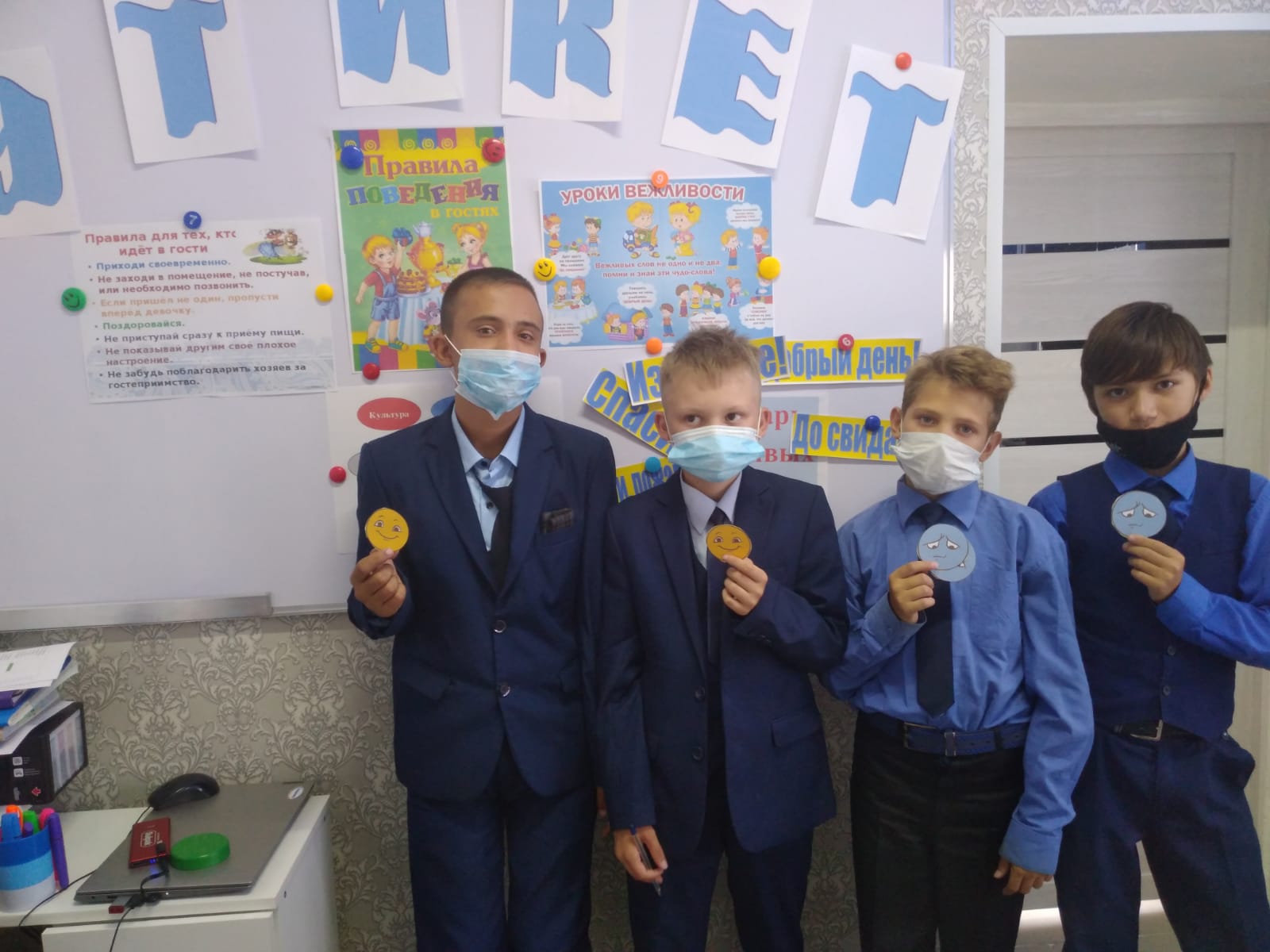 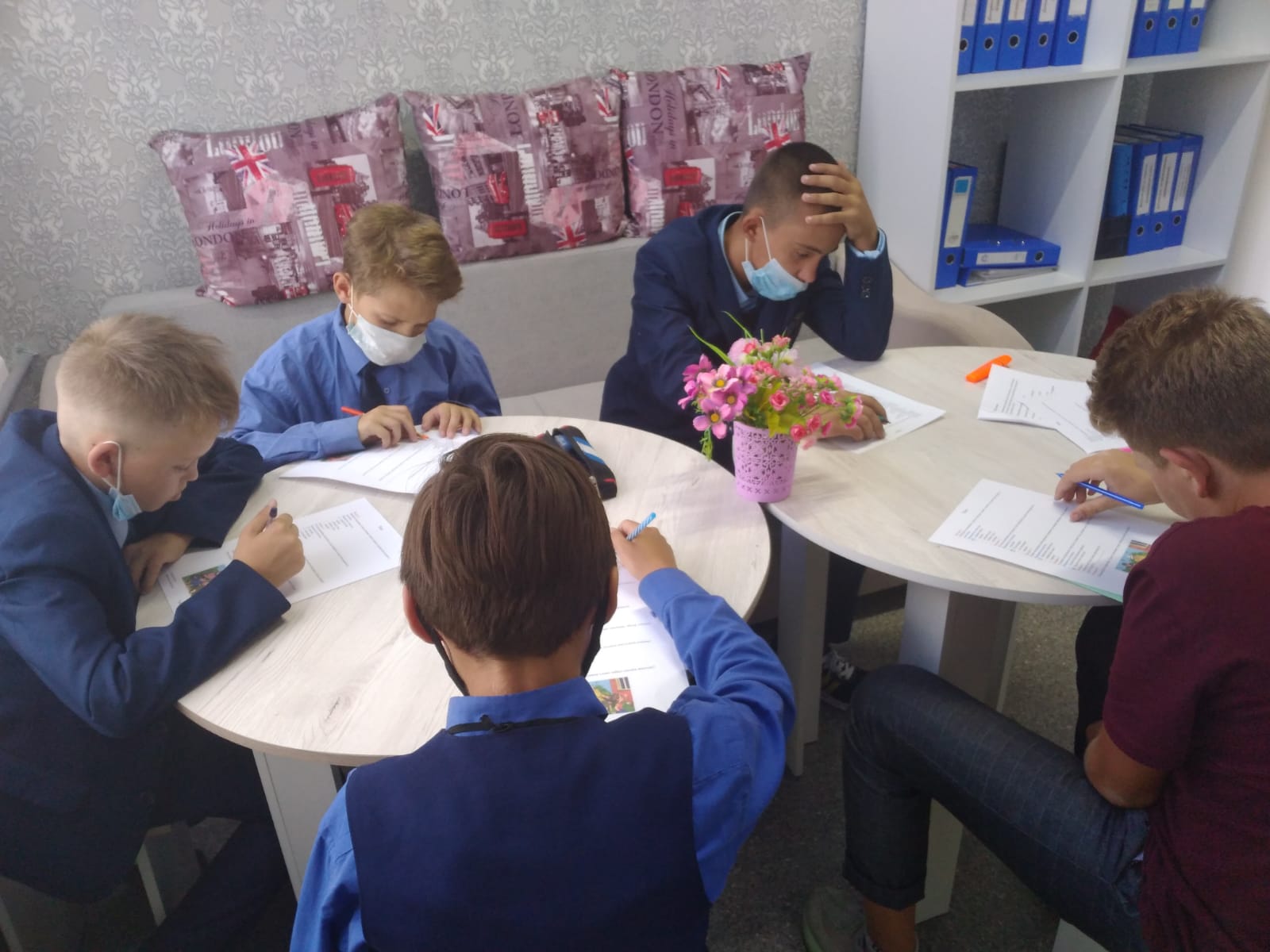 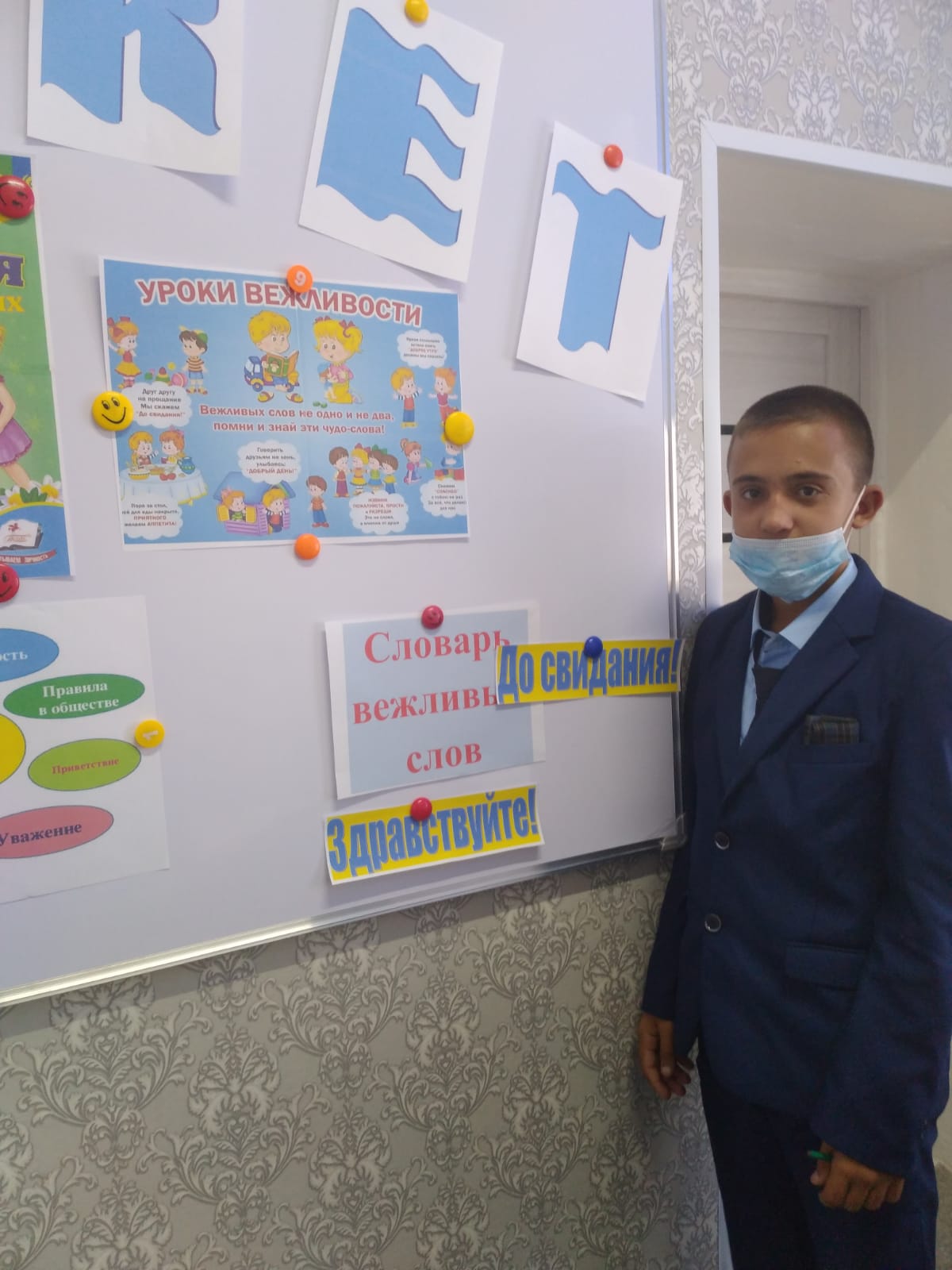 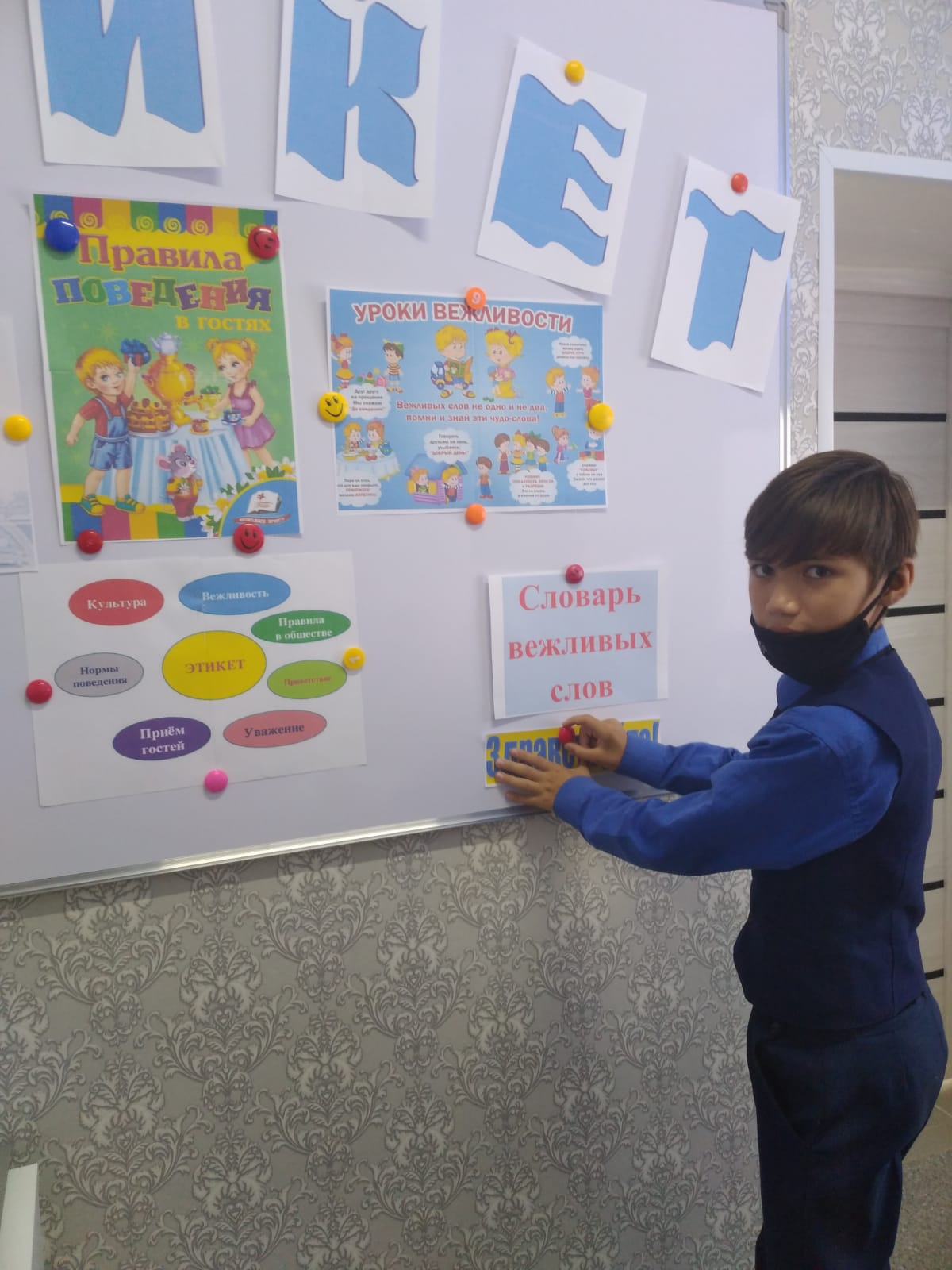 